GENERALITESApplicationLe présent document des charges a pour objet de définir les clauses concernant l’exécution des travaux du chantier __________________________ référencé sous le numéro : _____             _. Documents techniques particuliersLes travaux seront réalisés conformément au présent cahier des charges. L’installation sera faite par un professionnel qualifié, conformément aux règles de l’art et aux réglementations en vigueur et en particulier (liste non limitative) :[GENERAL]Code de la Construction et de l’HabitatCode de l’environnementRèglement Sanitaire Départemental Type[VENTILATION]Arrêté du 24.03.82 modifié le 28.10.83 relatif à l’aération des logements,Norme NF DTU 68.3 de 06.2013 relative aux installations de ventilation mécanique.Cahier des Prescriptions Techniques Communes 35_14 relatif aux « Systèmes de ventilation mécanique contrôlée simple flux hygroréglable» (e-cahier du CSTB 3615)Avis Technique n° 14.5/17-2266_V5 relatif au système de ventilation hygroréglable Hygro Bahia solution individuelle,Fascicule documentaire FD E 51-767 : Ventilation des bâtiments — Mesures d’étanchéité à l'air des réseaux,Protocole Promevent : pour le diagnostic des installations de ventilation mécanique résidentielles, Norme NF EN 16211 : Systèmes de ventilation pour les bâtiments - Mesurages de débit d'air dans les systèmes de ventilation - MéthodesNorme NF DTU 65.16 relatif à l’installation de pompes à chaleur[PERFORMANCE THERMIQUE : CONSTRUCTIONS NEUVES RE2020]Décret n°2021-1004 du 29 juillet 2021 relatif aux exigences de performance énergétique et environnementale des constructions de bâtiments en France métropolitaine L’arrêté du 4 août 2021 relatif aux exigences de performance énergétique et environnementale des constructions de bâtiments en France métropolitaine et portant approbation de la méthode de calcul ,Décret n° 2021-1548 du 30 novembre 2021 relatif aux attestations de prise en compte des exigences de performance énergétique et environnementale et à la réalisation d'une étude de faisabilité relative aux diverses solutions d'approvisionnement en énergie pour les constructions de bâtiments en France métropolitaineArrêté du 9 décembre 2021 relatif aux attestations de prise en compte des exigences de performance énergétique et environnementale et de réalisation d’une étude de faisabilité relative aux diverses solutions d’approvisionnement en énergie pour les constructions de bâtiments en France métropolitaine.Décret n° 2021-1674 du 16 décembre 2021 relatif à la déclaration environnementale de produits de construction et de décoration ainsi que des équipements électriques, électroniques et de génie climatiqueArrêté du 14 décembre 2021 relatif à la déclaration environnementale des produits destinés à un usage dans les ouvrages de bâtiment et à la déclaration environnementale des produits utilisée pour le calcul de la performance environnementale des bâtiments, [PERFORMANCE THERMIQUE : CONSTRUCTIONS ANCIENNES]Arrêté du 3 mai 2007 relatif aux caractéristiques thermiques et à la performance énergétique des bâtiments existants listant l'ensemble des travaux visés et donnant les exigences associées,Arrêté du 22 mars 2017 modifiant l'arrêté du 3 mai 2007 relatif aux caractéristiques thermiques et à la performance énergétique des bâtiments existants,Arrêté du 13 juin 2008 relatif à la performance énergétique des bâtiments existants de surface supérieure à 1000 m², lorsqu'ils font l'objet de travaux de rénovation importants définit les exigences réglementaires applicables et le niveau de performance à atteindre pour la RT « globale »[ACOUSTIQUE]Loi du 31.12.92 relative à la lutte contre le bruit,Arrêté du 6 octobre 1978 modifié par l’arrêté du 5 mars 1983 relatif à l'isolement acoustique des bâtiments d'habitation contre les bruits de l'espace extérieurArrêté du 30 mai 1996 modifié par l’arrêté du 23 juillet 2013 relatif aux modalités de classement des infrastructures de transports terrestres et à l'isolement acoustique des bâtiments d'habitation dans les secteurs affectés par le bruitArrêté du 30 juin 1999 relatif aux caractéristiques acoustiques des bâtiments d'habitationArrêté du 13 avril 2017 relatif aux caractéristiques acoustiques des bâtiments existants lors de travaux de rénovation importants[SECURITE ELECTRIQUE]Norme NF.C 15.100 et interprétation UTE sur la protection électrique en salle de bains,[ECOCONCEPTION ET ETIQUETAGE ENERGETIQUE]Règlement (UE) n°1253/2014 de la commission du 7 juillet 2014 portant mise en œuvre de la directive 2009/125/CE du Parlement européen et du Conseil en ce qui concerne les exigences d'écoconception pour les unités de ventilationRèglement délégué (UE) n°1254/2014 de la commission du 11 juillet 2014 complétant la directive 2010/30/UE du Parlement européen et du Conseil en ce qui concerne l'étiquetage énergétique des unités de ventilation résidentielles Règlement (UE) n°814/2013 de la commission du 2 août 2013 portant application de la directive 2009/125/CE du Parlement européen et du Conseil en ce qui concerne les exigences d’écoconception applicables aux chauffe-eau et aux ballons d’eau chaudeRèglement (UE) n°812/2013 de la commission du 18 février 2013 complétant la directive 2010/30/UE du Parlement européen et du Conseil en ce qui concerne l’étiquetage énergétique des chauffe-eaux, des ballons d’eau chaude et des produits combinés constitués d’un chauffe-eau et d’un dispositif solaire[AUTRES DIRECTIVES EUROPEENNES]La directive 2014/35/UE (2014), du Parlement européen et du Conseil du 26 février 2014 relative à l’harmonisation des législations des États membres concernant la mise à disposition sur le marché du matériel électrique dserainé à être employé dans certaines limites de tensionLa directive 2014/30/UE (2014), du Parlement européen et du Conseil du 26 février 2014 relative au rapprochement des législations des États membres concernant la compatibilité électromagnétique (refonte de la directive) abroge la directive 2004/108/CE du Parlement européen et du Conseil du 15 décembre 2004 en date du 20 avril 2016.La directive 2011/65/UE du Parlement européen et du Conseil du 8 juin 2011 relative à la limitation de l’utilisation de certaines substances dangereuses dans les équipements électriques et électroniques Règlement (CE) n° 1907/2006 du Parlement européen et du Conseil du 18 décembre 2006 concernant l'enregistrement, l'évaluation et l'autorisation des substances chimiques, ainsi que les restrictions applicables à ces substances (REACH), et instituant une Agence européenne des substances chimiquesDESCRIPTION DE L’INSTALLATIONPrincipe de ventilation  Le principe de ventilation sera celui de la ventilation générale et permanente des logements par extraction mécanique. L’extraction de l’air vicié sera réalisée grâce à un extracteur individuel positionné dans les combles, de type Aldes EasyHOME Hygro PREMIUM MW ou Aldes EasyHOME Hygro PREMIUM HP ou au plafond, de type Aldes EasyHOME Hygro COMPACT PREMIUM MW ou Aldes EasyHOME Hygro COMPACT 6P PREMIUM MW ou Aldes EasyHOME Hygro COMPACT PREMIUM HP ou équivalent.  La circulation de l’air devra pouvoir se faire des entrées d’air placées dans les pièces principales vers les bouches d’extraction mises en œuvre dans les pièces de service. Afin de respecter cette exigence, des passages de transit seront réalisés.Le fonctionnement des bouches d’extraction sera entièrement automatique : - bouches hygroréglables en cuisine et en salle de bains : elles détermineront le débit global extrait du logement en mesurant l’humidité de la pièce technique où elles se trouvent.- bouches à détection de présence en WC : une bouche d’extraction à détection de présence minutée 20 minutes permet l’évacuation des pollutions momentanées.Les entrées d’air hygroréglables asservies à l’hygrométrie ambiante détermineront, selon le taux d’humidité de chaque chambre et séjour, la répartition du débit imposé par les bouches d’extraction.Le système BAHIA solution individuelle de type Hygro B, fait l’objet d’un Avis Technique portant le numéro n° 14.5/17-2266_V5.Pour le calcul des déperditions par renouvellement d’air du coefficient C, il convient de retenir, les valeurs de débits spécifiques (Qvarepspec) pour Cdep2=1, de somme des modules des entrées d’air (Smea) et de consommation de ventilateur (Pvent) disponibles dans le logiciel Aldes Selector Powair.  https://services.aldes.com/logiciels/logiciel/logiciel-selector-powairInfluence des pièces supplémentaires:Ajout de pièces principales supplémentaires au F7 :- Implanter à chacune d’elles une entrée d’air correspondante à celle définie en F7,  - Ajouter au Qvarepspec (pour Cdep2 = 1) la valeur de 6,0 m3/h par pièce ajoutée,- Ajouter à  la valeur de 25,0 m3/h par pièce principale supplémentaire.Ajout de salle de bain, WC, ou bain / WC supplémentaires :Ajout de salle d’eau* supplémentaire :*Salle d’eau : pièce autre que la cuisine ou le WC, équipée d’un point d’eau, mais sans baignoire ni douche (cellier, buanderie…)Admission d’air neufL’admission d’air neuf dans les pièces principales (chambres et séjour) se fera par des entrées d’air hygroréglables type EHB² (entrée d’air hygroréglable BAHIA) ou EHL (entrée d’air hygroréglable BAHIA acoustique) ou EHC (entrée d’air hygroréglable BAHIA pour coffre de volet roulant) ou EHT (entrée d’air hygroréglable BAHIA acoustique en traversé de mur). Leur section de passage, variable de 4 à 31 cm² en fonction du taux d’humidité, permet de répartir judicieusement le débit d’air entrant en fonction de l’occupation de chaque pièce principale. Leur module (débit d’air sous 20 Pa), varie de 6 à 44 m3/h selon le taux d’humidité. En F1, il sera possible de remplacer les 2 entrées d’air hygroréglables de la pièce principale par une entrée d’air autoréglable de module 45m3/h, type EA45.Il sera installé au minimum une entrée d’air par pièce principale. Afin d’éviter les courants d’air, les entrées d’air seront à installer en partie haute des pièces, en regard de passages d’air ménagés sur les menuiseries, sur les coffres de volets roulant ou sur les murs, avec jets d’air orientés vers le plafond. Sur les coffres de volet roulant, les entrées d’air seront montées sur la face verticale.Le nombre et le dimensionnement des entrées d’air hygroréglables BAHIA solution individuelle type HYGRO B, seront conformes à ceux indiqués dans l’Avis Technique n° 14.5/17_2266_V5 :Le type de montage (en menuiserie, en haut de fenêtre, en maçonnerie, ...) ainsi que la composition des entrées d’air seront choisis en fonction de la configuration et des besoins d’affaiblissement acoustique des façades. En fonction des matériaux utilisés pour les murs et du choix de la menuiserie, une note de calcul acoustique déterminera les atténuations acoustiques demandées aux entrées d’air.Elles seront donc caractérisées par un indice d’affaiblissement acoustique pondéré Dnew(Ctr), évalué selon la norme NF S 31-032-1, et exprimé en dB. L’indice requis sera tel que l’indice d’affaiblissement de la façade (prenant en compte le bâti, la menuiserie, le coffre de volet roulant et l’entrée d’air) soit au moins égal à 30 dB.Pour les classements de façade à 30 dB, l’indice Dnew(Ctr) des entrées d’air pourra vérifier les exemples de solutions acoustiques (ESA) du CSTB qui classe les entrées d’air :ESA 4 (ex AC1) : l’entrée d’air EHL standard vérifie un Dnew(Ctr) ³36 dB pour les pièces où S/n ³ 10 **ESA 5 (ex AC2) : l’entrée d’air EHL acoustique ou EHL avec auvent acoustique vérifie un Dnew(Ctr)³39 dB pour les pièces où S/n < 10 *** : Risque acoustique en F1 en Hygro BPrendre note que dans le cas où une seule entrée d’air est mise en œuvre dans un logement de type F1, le bruit propre au niveau de l’entrée d’air sera nettement supérieur à celui d’une installation avec deux entrées d’air et peut générer une nuisance acoustique dans le logement voire entrainer une non-conformité vis-à-vis de la règlementation acoustique**: (Surface de la pièce équipée / nombre d’entrées d’air dans la pièce) Mise en œuvre en menuiserie Dans le cas de mise en œuvre en menuiserie, les entrées d’air suivantes pourront être utilisées : EHB² (entrée d’air hygroréglable BAHIA) : atténuation acoustique Dnew(Ctr) de 34 à 37 dB  EHL (entrée d’air hygroréglable BAHIA acoustique) : atténuation acoustique Dnew(Ctr) de 37 à 42 dB Côté extérieur, l’auvent standard ou l’auvent acoustique pourra être utilisé en fonction du besoin acoustique. Dans le cas de mise en œuvre en menuiserie, le percement sera réalisé lors de la fabrication des menuiseries, de façon à ne pas dégrader les performances aérauliques et acoustiques de l’ensemble (entrée d’air + menuiserie) et aura une section libre égale ou supérieure à la section libre ci-dessous :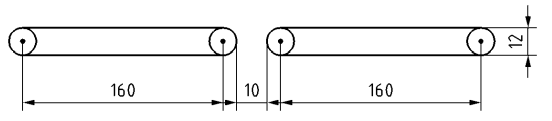 Pour les menuiseries PVC/Alu, la fente normalisée par l’UFPVC sera de 2 * (172 * 12) mm.Pour les menuiseries bois, la fente conventionnelle sera de (250*15) mm.Pour des raisons serahétiques, on utilisera des entrées d’air de couleurs adaptées aux menuiseries.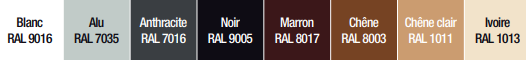 Mise en œuvre en coffre de volet roulant Dans le cas de la mise en œuvre en coffre de volet roulant, l’EHC sera utilisée avec une atténuation acoustique Dnew(Ctr) de 34dB. Pour l’EHC, la fente à réaliser sera de (250*20) mm. Mise en œuvre en traversée de mur Pour des solutions acoustiques Dnew(Ctr) jusqu’à 48 dB d’atténuation, il sera possible d’utiliser directement l’entrée d’air EHT2 en scellant un tube PVC « type sanitaire » lors du coulage du béton avec une légère pente vers l’extérieur pour permettre l’écoulement des eaux de pluies. L’installation en D100 sera recommandée pour des besoins d’atténuation acoustique Dnew(Ctr) entre 38 et 43 dB. L’installation en D125 sera recommandée pour des besoins d’atténuation acoustique Dnew(Ctr) entre 45 et 48 dB. Une mousse acoustique sera ajoutée à l’intérieur du conduit pour remplir le besoin acoustique. Cette solution est à la fois compatible en isolation par l’intérieur et en isolation par l’extérieur.Pour des raisons esthétiques, l’auvent extérieur EHT2 sera disponible en 2 coloris : Pour des solutions acoustiques Dnew(Ctr) jusqu’à 55 dB, il sera possible d’associer les entrées d’air de menuiseries type EHB² (entrée d’air hygroréglable BAHIA) ou EHL (entrée d’air hygroréglable BAHIA acoustique) avec un manchon acoustique type MTC (manchon de traversée circulaire) ou MTR (manchon de traversée rectangulaire) ou MHF (manchon haut de fenêtre) pour atteindre de hautes performances acoustiques.Placé dans le doublage, une réservation sera nécessaire pour la mise en œuvre du manchon. Cette solution sera aussi bien compatible en isolation par l’intérieur qu’en isolation par l’extérieur.Isolation par l’intérieur :Le MTC sera associé au MEA 45 mm (manchon accessoire) côté intérieur. Côté extérieur, un tube type PVC diamètre 100 mm ou 125 mm permettra le montage d’une grille GEB ou GES diamètre 100 mm ou 125 mm sur la façade.L’élément acoustique A100 et A125 placée à l’intérieur du tube type PVC permettra d’améliorer les performances acoustiques du MTC.Le MTR sera associé au MEA 45 mm (manchon accessoire) côté intérieur. Coté extérieur, la TR (traversée rectangulaire) sera utilisée avec l’auvent de maçonnerie rectangulaire en façade.La mousse acoustique P20 placée à l’intérieur du TR permettra d’améliorer les performances acoustiques du MTR.Le MHF sera associé au MEA 45 mm (manchon accessoire) côté intérieur. Placé au-dessus de la fenêtre, le MHF permettra le montage d’un auvent standard ou flasque côté extérieur.Isolation par l’extérieur : En isolation par l’extérieur, le MTC, MTR ou MHF devra être utilisé avec le MEA 160 mm ou MEA 200 mm.Le MTC en isolation par l’extérieur pourra également être utilisé en association avec l’élément acoustique A100 et A125 pour les épaisseurs d’isolant supérieur à 190 mm (80 mm de MTC et 110 mm de A100 ou A125)Le TM (traversant de mur) et rallonge TM pourra également être utilisé en association avec le MEA 45 mm, MEA 160 mm ou MEA 200 mm pour augmenter la longueur du MEA et rejoindre l’entrée d’air côté intérieur.Solution de filtration associée à l’entrée d’air Pour améliorer la qualité de l’air intérieur, il sera possible d’associer l’EHT2 à l’Electrofiltre EHT2 : La seule entrée d’air filtrante sous avis technique. Cette solution de filtration associée au simple flux permettra d’atteindre les performances de filtration suivantes :  ePM10 90 % : filtre 90 % des particules fines de 10 µm ePM2.5 80 % : filtre 80 % des particules fines de 2.5 µm ePM1 75 % : filtre 75 % des particules fines de 1 µm La technologie utilisée pour l’Electrofiltre EHT² sera totalement sûre pour la santé des occupants du logement : elle ne dégage pas d’ozone et ne forme pas de composant intermédiaire secondaire nocifs.  L’Electrofiltre EHT2 sera compatible avec le conduit de réservation de diamètre 125mm seulement et sera alimenté par un boitier électrique localisé sur le côté de l’entrée d’air EHT2. Le boitier électrique doit être alimenté en 24 V AC ou 12 V/24 V DC via un transformateur impérativement relié à la terre. L’Electrofiltre EHT2 sera seulement compatible avec la GEB ou GES D125. Une mousse acoustique sera ajoutée à l’intérieur du conduit pour permettre d’atteindre une atténuation acoustique Dnew(Ctr) de 41dB sur les murs de 300 mm d’épais et 43 dB sur les murs de 350 mm d’épais. Une maintenance par l’occupant du logement sera nécessaire 1 fois par année pour nettoyer l’accumulation des particules fines. Un signalement LED permettra d’accompagner l’occupant dans cette étape. Passages de transitLes exigences relatives au dimensionnement des passages de transit seront effectuées conformément au tableau N°4 du NF DTU 68.3 P1 1-2 §5.1.3 :rehaussement des huisseries de porte, de façon à ménager un passage d’air de 1 cm sous les portes des pièces principales, salles de bain et WC, et de 2 cm sous les portes des cuisines,utilisation de blocs-portes présentant de construction, des passages d’air sur leur périphérie,utilisation de bouches de transfert répondant aux exigences de dépression suivante : 2,5 Pa pour les pièces principales (soit  une surface de passage de 60 cm2), et 5 Pa pour les pièces techniques (soit une surface de passage de 8 à 215 cm2  selon la pièce technique considéréeExtraction de l’air viciéBouches d’extraction Les bouches d’extraction seront du type BAHIA Curve pour une intégration parfaite sur les parois et une réduction de l’encrassement liée à l’absence de grille de façade.La bouche d’extraction située en cuisine sera hygroréglable de type C Curve L, avec commande du débit de pointe cuisine temporisé. Le débit de pointe sera actionné :-	par commande électrique sous l’impulsion d’un bouton poussoir (bouche PUSH). La temporisation de 30 min sera alors électronique et l’alimentation sera assurée par une pile 9V type 6LR 61 ou par l’intermédiaire d’une interface spécifique 230VAC/9VDC reliée au secteur,-	par commande mécanique par cordelette (bouche CORDELETTE) avec temporisation pneumatique de 30 min.La (ou les) bouche d’extraction située en bain sera hygroréglable de type B Curve S.Lorsque salle de bain et WC seront communs, celle-ci devra être équipée d’une bouche BW (Bain-WC) hygroréglable avec débit de pointe temporisé 20 min. La bouche sera du type BW Curve S.Le débit de pointe sera actionné par une détection de présence intégrée, qui ne nécessitera pas de câblage électrique et sera alimenté par une pile 9V type 6LR 61. La temporisation de 20 min sera alors électronique.Chaque WC sera équipé d’une bouche minutée, de type W Curve S (temporisation 20 minutes) : Le débit de pointe, temporisé 20 min, sera actionné :-	par une détection de présence intégrée (bouche PRESENCE), qui ne nécessitera pas de câblage électrique et sera alimenté par une pile 9V type 6LR 61,-	par commande électrique sous l’impulsion d’un bouton poussoir (bouche PUSH). La temporisation électronique et l’alimentation sera assurée par une pile 9V type 6LR 61 ou par l’intermédiaire d’une interface spécifique 230VAC/9VDC reliée au secteur,-	par commande mécanique par cordelette (bouche CORDELETTE) avec temporisation pneumatique.La plage de pression de fonctionnement des bouches BAHIA Curve sera de 80 à 160 Pa au débit minimal de l’installation et de 70 à 160Pa au débit maximal foisonné de l’installation.Pour les bouches d’extraction à piles, en fin de vie de la pile, 5 bips sonores seront émis par le moteur au moment de l’activation du débit temporisé pour signaler à l’utilisateur le besoin de remplacement.Ensuite, tant que la pile n’sera pas remplacée :les bouches d’extraction cuisines émettent 5 bips sonores à chaque action sur le bouton poussoir sans activer le débit de pointe,les bouches d’extraction sanitaires rseraent en débit de pointe et émettent 5 bips sonores à chaque action sur le bouton poussoir ou détection de présence.Les bouches d’extraction seront placées en partie haute des pièces techniques, au minimum à 1,80 m du sol et à 20 cm (à partir de l’axe de la bouche d’extraction) de toute paroi ou obstacle comme l’exige le NF DTU 68.3 P1 1-2 §7.3.1Leur implantation sera conduite, à l’étude, pour que leur accès soit aisé par l’utilisateur, quel que soit l’implantation des futurs meubles.Les bouches d’extraction seront très faciles à entretenir et devront comporter une notice d’information et d’entretien pour l’utilisateur.Le type de bouche à installer sera fonction du nombre de pièces principales du logement et sera conforme à ce qui sera indiqué dans l’Avis Technique n° 14.5/17-2266_V5 :*Salle d’eau : pièce autre que la cuisine ou le WC, équipée d’un point d’eau, mais sans baignoire ni douche (cellier, buanderie…)Les bouches d’extraction devront satisfaire aux exigences acoustiques de l’arrêté du 30/06/99 :Le niveau de pression acoustique engendré par l’installation de VMC en position de débit minimal doit être tel que :LnAT £ 30 dB(A) en pièce principale,LnAT  £ 35 dB(A) en pièce technique,	où LnAT sera le niveau de pression acoustique résultant dans la pièce considérée,L’isolement aux bruits aériens entre pièces techniques DnT,A doit être supérieur à 50 dB.Réseau d’extractionLes conduits et accessoires doivent être conformes :aux exigences définies au paragraphe 2.3.1 et 2.4.1.1 du « CPT VMC Hygro », dans le NF DTU 68.3 P1-1-1 et le NF DTU 68.3 P1-1-2, aux exigences vis-à-vis de la sécurité en cas d'incendie dans les bâtiments d’habitation individuelle ou collectives.Le réseau de conduits pourra être réalisé :en conduit flexible type Algaine isolée,en conduits plastique rigides de forme oblongue type Minigaine,en conduits semi-rigides type Optiflex.Hors volume chauffé, il sera obligatoire d’utiliser des conduits isolés ou d’isoler le réseau avec un isolant de R>0,6 W/m² (équivalent à une épaisseur de 25 mm de laine de roche) Le conduit reliant une bouche d’extraction au piquage du groupe d’extraction doit être au minimum du diamètre correspondant à celui de la bouche d’extraction.Dans le cas d’un réseau flexible : Pour un réseau d’extraction réalisé en conduits flexibles pour lequel tout conduit reliant une bouche d’extraction au piquage du groupe d’extraction comporte au maximum 3 m de longueur droite et au maximum 2 coudes, se reporter au domaine d'emploi du groupe d'extraction (sans calcul complémentaire), figurant dans l’Avis Technique n°  14.5/17-2266_V5. Si l’une ou l’autre des deux conditions ci-dessus n’sera pas respectée, un dimensionnement spécifique doit être réalisé conformément aux dispositions de l’Avis Technique n° 14.5/17-2266_V5. Même si les conditions ci-dessus seront respectées, un dimensionnement spécifique peut être réalisé. Les conduits flexibles type Algaine nécessiteront quelques précautions de mise en œuvre pour limiter les pertes de charge sur le réseau :éliminer les longueurs superflues entre le groupe et chaque bouche d’extraction,éviter les contre-pentes,tendre les parties droites pour que le conduit soit lisse et rectiligne,éviter les coudes inutiles et privilégier les larges rayons de courbure, ne pas écraser le conduit ni l’étrangler pour faciliter sa mise en place dans un passage étroit.Dans le cas d’un réseau rigide ou semi-rigide : Pour un réseau d’extraction réalisé en conduits rigides ou semi-rigides au minimum de classe B justifiée par un Avis Technique ou un rapport d’essais (selon l’EN 12237 pour les réseaux rigides), se reporter au domaine d'emploi du groupe d'extraction (sans calcul complémentaire), figurant dans l’Avis Technique n° 14.5/17-2266_V5.Si la condition d’étanchéité à l’air du réseau définie ci-dessus n’sera pas respectée, un dimensionnement spécifique doit être réalisé conformément aux dispositions de l’Avis Technique n° 14.5/17-2266_V5. Même si la condition ci-dessus sera respectée, un dimensionnement spécifique peut être réalisé. Il sera même conseillé, car un réseau étanche rserae source de pertes de charge.Les réseaux semi-rigides OPTIFLEX sont recommandés pour leur facilité de montage et leur garantie de performances. Les conduits OPTIFLEX sont suffisamment solides pour ne pas s’écraser lors de l’installation sur chantier et le traitement antistatique permet d‘éviter l’encrassement des conduits. De plus, l’assemblage du réseau OPTIFLEX se fait sans outil, par simple emboîtement des conduits dans les accessoires. L’étanchéité se fait grâce à un joint que l’on positionne autour du conduit. Les accessoires OPTIFLEX permettent de raccorder le groupe de ventilation aux différentes bouches avec un minimum de références. Au niveau du groupe et des bouches, nous recommandons l’utilisation d’un raccord EasyClip OPTIFLEX souple qui permet de limiter les efforts dans le groupe et de faciliter le positionnement de la bouche. Le rayon de courbure des conduits OPTIFLEX permet de réaliser une majorité de déviation sans accessoire. Lorsque le rayon de courbure est plus faible, il faut utiliser un accessoire (coude, raccord EasyClip souple...).Groupe d’extractionVersion Comble MW Le groupe d’extraction sera un groupe EasyHOME Hygro PREMIUM MW équipé de : 5 piquages Ø 80 mm (pour les sanitaires : salle de bain, WC ou salle d’eau) 2 piquages Ø 125 mm (pour la cuisine ou pour 2 sanitaires en ligne) 1 rejet Ø 160 mm 1 cordelette de suspension.  Des pictogrammes au niveau des piquages indiqueront le type de pièce technique à raccorder. Le groupe permettra de raccorder jusqu’à 7 sanitaires (salle de bain, WC ou salle d’eau). Il permettra, si l’installation le nécessite, de raccorder 2 sanitaires en ligne sur l’un des piquages Ø 125 mm. Il sera certifié QB.  Le domaine d’emploi du groupe d’extraction s’étendra du F2 2 sanitaires (consommation mini : 6,2 W-Th-C), jusqu’au F7 7 sanitaires (consommation maxi : 15,5 W-Th-C).  Il convient de se reporter à l’Avis Technique n° 14.5/17-2266_V5 pour vérifier que l’installation sera conforme au domaine d’emploi du groupe d’extraction. Version Comble HP Le groupe d’extraction sera un groupe EasyHOME Hygro PREMIUM MW HP équipé de : 5 piquages Ø 80 mm (pour les sanitaires : salle de bain, WC ou salle d’eau) 2 piquages Ø 125 mm (pour la cuisine ou pour 2 sanitaires en ligne) 1 rejet Ø 160 mm 1 cordelette de suspension.  Le groupe Haute Pression possèdera 2 réglages, identifiés « 3 » et « 4 » sur le produit et dans la notice d’installation, donnant accès à 2 vitesses différentes. Ces vitesses correspondent à 2 niveaux de pression réglables sur site, pour s’adapter à l’installation en fonction des pertes de charge du réseau.  Des pictogrammes au niveau des piquages indiqueront le type de pièce technique à raccorder.  Le groupe permettra de raccorder jusqu’à 7 sanitaires (salle de bain, WC ou salle d’eau).  Il permettra, si l’installation le nécessite, de raccorder 2 sanitaires en ligne sur l’un des piquages Ø 125 mm.  Il sera certifié QB.   Le domaine d’emploi du groupe d’extraction s’étendra du F1 1 sanitaire (consommation mini : 9,7 W-Th-C), jusqu’au F7 7 sanitaires (consommation maxi : 17,1 W-Th-C).   Il convient de se reporter à l’Avis Technique n° 14.5/17-2266_V5 pour vérifier que l’installation sera conforme au domaine d’emploi du groupe d’extraction.  Version Compact 4 piquages  Le groupe d’extraction sera un groupe EasyHOME Hygro COMPACT PREMIUM MW équipé de :  4 piquages Ø 80 mm (pour les sanitaires : salle de bain, WC ou salle d’eau)  1 piquages Ø 125 mm (pour la cuisine)  1 rejet Ø 160 mm   Il sera équipé de 6 amortisseurs de vibrations et pourra être installé, grâce à 2 vis seulement, en combles ou en espace réduit, directement dans le logement, par exemple en faux-plafond ou en pièce technique. Le groupe sera extra-plat et mesurera moins de 19 cm de haut.  Des pictogrammes au niveau des piquages indiqueront le type de pièce technique à raccorder.  Le groupe permettra de raccorder jusqu’à 4 sanitaires (salle de bain, WC ou salle d’eau).  Le groupe d’extraction sera équipé d’un moteur EC à technologie silencieuse et permettra d’atteindre un débit maximum de 263 m3/h, pour un niveau acoustique de 44 dB(A) (données ErP).  Il sera certifié QB.   Le domaine d’emploi du groupe d’extraction s’étendra du F1 1 sanitaires (consommation mini Hygro B : 7,7 W-Th-C), jusqu’au F5 4 sanitaires ou F6-F7 3 sanitaires (consommation maxi Hygro B : 13,1W-Th-C).   Il conviendra de se reporter à l’Avis Technique n° 14.5/17-2266_V5 pour vérifier que l’installation sera conforme au domaine d’emploi du groupe d’extraction.  Version Compact 6 piquages  Le kit sera composé d’un groupe d’extraction EasyHOME Hygro COMPACT 6 PIQUAGES PREMIUM MW équipé de :  4 piquages Ø 80 mm (pour les sanitaires : salle de bain, WC ou salle d’eau)  1 piquages Ø 125 mm (pour la cuisine)  1 rejet Ø 160 mm   2 culottes 1 Ø 80 mm / 2x Ø 80 mm (pour le raccordement de sanitaires complémentaires)  Il sera équipé de 6 amortisseurs de vibrations et pourra être installé, grâce à 2 vis seulement, en combles ou en espace réduit, directement dans le logement, par exemple en faux-plafond ou en pièce technique. Le groupe sera extra-plat et mesurera moins de 19 cm de haut.  Des pictogrammes au niveau des piquages indiqueront le type de pièce technique à raccorder.  Le groupe permettra de raccorder jusqu’à 6 sanitaires (salle de bain, WC ou salle d’eau).  Le groupe d’extraction sera équipé d’un moteur EC à technologie silencieuse et permettra d’atteindre un débit maximum de 263 m3/h, pour un niveau acoustique de 44 dB(A) (données ErP).  Il sera certifié QB.   Le domaine d’emploi du groupe d’extraction s’étendra du F1 1 sanitaire (consommation mini Hygro B : 7,7 W-Th-C), jusqu’au F7 6 sanitaires (consommation maxi Hygro B : 13,9 W-Th-C).   Il conviendra de se reporter à l’Avis Technique n° 14.5/17-2266_V5 pour vérifier que l’installation sera conforme au domaine d’emploi du groupe d’extraction.  Version Compact Haute Pression  Le groupe d’extraction sera un groupe EasyHOME Hygro COMPACT PREMIUM HP - Haute Pression - équipé de :   4 piquages Ø 80 mm (pour les sanitaires : salle de bain, WC ou salle d’eau)   1 piquages Ø 125 mm (pour la cuisine)   1 rejet Ø 160 mm    Le groupe Haute Pression possèdera 2 réglages, identifiés « 3 » et « 4 » sur le produit et dans la notice d’installation, donnant accès à 2 vitesses différentes. Ces vitesses correspondent à 2 niveaux de pression réglables sur site, pour s’adapter à l’installation en fonction des pertes de charge du réseau.   Il sera équipé de 6 amortisseurs de vibrations et pourra être installé, grâce à 2 vis seulement, en combles ou en espace réduit, directement dans le logement, par exemple en faux-plafond ou en pièce technique.  Le groupe sera extra-plat et mesurera moins de 19 cm de haut.   Des pictogrammes au niveau des piquages indiqueront le type de pièce technique à raccorder.   Le groupe permettra de raccorder jusqu’à 4 sanitaires (salle de bain, WC ou salle d’eau).   Le groupe d’extraction sera équipé d’un moteur EC à technologie silencieuse et permettra d’atteindre un débit maximum de 325 m3/h, pour un niveau acoustique de 44 dB(A) (données ErP).  Il sera certifié QB.    Le domaine d’emploi du groupe d’extraction s’étendra du F1 1 sanitaire (consommation mini Hygro B : 8,5 W-Th-C), jusqu’au F7 4 sanitaires (consommation maxi Hygro B : 17 W-Th-C).    Il conviendra de se reporter à l’Avis Technique n° 14.5/17_2266_V5 pour vérifier que l’installation sera conforme au domaine d’emploi du groupe d’extraction.   Le groupe d’extraction sera installé à l’intérieur d’un local, en volume chauffé ou non chauffé. Le local devra être isolé des pièces de vie par des cloisons et une porte (ou trappe) afin de respecter la règlementation acoustique en vigueur. L’accès au groupe devra rester possible pour les opérations de maintenance. L’emplacement du groupe sera central dans l’installation afin de répartir de manière homogène les longueurs de gaine. Le groupe sera suspendu avec la cordelette fournie ou fixé à une paroi par l’intermédiaire d’amortisseurs de vibrations.Les piquages non utilisés sur le groupe seront obturés à l’aide des bouchons fournis. Le rejet du groupe sera raccordé à l’extérieur via une sortie de toit spéciale VMC en Ø 160 mm, ou via une grille de façade de section de passage équivalente à un Ø160 mm.Rejet de l’air vicié en toiture La sortie de toiture sera de type STS en diamètre 160 mm. Elle devra faciliter le rejet de l’air vicié (faible perte de charge pour le débit total extrait) tout en protégeant l’intrusion de tout corps (pluie, neige, volatiles, …) dans le réseau de rejet. Le diamètre de raccordement du rejet devra être au minimum équivalent au diamètre de la partie du réseau le reliant à la sortie du groupe d’extraction, déterminé selon les dispositions Cahier des Prescriptions Techniques Communes relatif aux « Systèmes de ventilation mécanique contrôlée simple flux hygroréglable» (e-cahier du CSTB 3615).Dans les régions enneigées, il conviendra de positionner la sortie toiture le plus près possible du faîtage. Dans les régions ventées, il faudra protéger le rejet contre les effets du vent.Dimensionnement du réseau aérauliqueLe ventilateur et le réseau seront dimensionnés conformément au CPT 3615 V4 des systèmes de ventilation hygroréglables et à l’Avis Technique n° 14.5/17_2266_V5 .Aldes fourni des outils d’aide à la sélection et à la conception : Selector POWAIR et CONCEPTOR Ventilation.CHAUFFAGE, RAFRAICHISSEMENT ET PRODUCTION D’EAU CHAUDE SANITAIREChauffage/RefroidissementGénéralitésLa solution de chauffage/refroidissement sera assurée grâce un système de pompe à chaleur air/air, qui insufflera l’air chauffé/refroidi dans les pièces principales au travers d’un faux-plafond servant de plénum de soufflage, de type T.One AquaAIR® ou équivalent.Le système de chauffage et/ou refroidissement T.One AquaAIR®, fera l’objet d’un avis technique portant le numéro n°14.5/17-2271_V5, Gamme T.One®, qui valide la compatibilité entre le système de chauffage et/ou refroidissement par l’air et le système de ventilation hygroréglable Hygro Bahia solution individuelle, portant le numéro n° 14.5/17-2266_V5.MatérielLa solution de chauffage/refroidissement présentera les caractéristiques suivantes :Groupe thermodynamique réversible à détente directe installé en placard technique comprenantune unité extérieure carrossée INVERTER DCun module intérieur avec une unité supérieure à débit d’air variable (moto-ventilateur DC à vitesse variable) équipée d'un ou deux appoints électriques de complément suivant le dimensionnement.Une télécommande centrale filaire assurant la gestion du système et comprenant au minimum :un bouton Marche/Arrêt,la sélection du mode de fonctionnement : Chauffage / Refroidissement (selon le modèle) / Eau Chaude Sanitaire,la possibilité de paramétrer le produit en mode Hors gel,une programmation horaire journalière d’abaissement de température,une visualisation des codes défauts,un menu installateur avec visualisation de certains paramètres de fonctionnement machine.Principe de fonctionnement et régulationLe système de chauffage/refroidissement sera un système à débit d’air variable.Chaque module intérieur sera relié à son unité extérieure individuelle. L’unité de soufflage du module intérieur sera équipée d’un moto-ventilateur DC brushless permettant une variation du débit d’air soufflé sur une large plage (15% à 100% du débit nominal). Elle sera sélectionnée pour assurer un taux de brassage de 3,2 volume/heure des pièces traitées (avec une tolérance de 10%). Elle utilisera une très faible pression de soufflage (50 Pa max.) assurant un confort acoustique dans les pièces traitées. Elle sera installée, dans un placard, sur le ballon constituant la partie basse du module intérieur.Un filtre de protection pour protéger les composants de l’unité supérieure et pour préserver la qualité d’air intérieur du logement sera mis en place. Son accès pour le remplacement sera facilité par un capot en face avant de l’unité de soufflage. Cette filtration sera au minimum ISO GROSSIER 65% équivalent M5 (pour éviter la carbonisation des poussières.)Le soufflage s’effectuera dans un faux-plafond servant de chambre de détente et de plénum de soufflage.Dans chaque pièce traitée, la diffusion de l’air (chauffé ou refroidi) se fera en partie haute par des bouches de soufflage à double déflexion équipées de volets motorisés en Tout ou Rien commandés par moteur-vérin 12/24 V. L’alimentation de ces terminaux se fera par des liaisons électriques à partir de l’unité supérieure du module intérieur.La reprise d’air se fera dans l’entrée ou le dégagement en partie basse d’une cloison ou d’une porte, suivant la configuration du logement. Elle sera soit directement façonnée en imposte, soit réalisée par l’intermédiaire d’une grille de reprise.La télécommande centrale filaire pourra être déportée du module intérieur dans le hall d’entrée ou dans le séjour. Chaque pièce principale sera équipée d’un thermostat d’ambiance tactile sans fil à transmission radio associé à une ou plusieurs bouches motorisées. Ces équipements permettront, pièce par pièce, une définition de la température de consigne et une gestion de la température ambiante.Les liaisons électriques seront protégées mécaniquement entre les unités : passages sous goulotte en apparent (en plinthes ou placards), en faux plafond, en chape ou en combles.Les pièces non desservies par le système T.One® AquaAIR ou équivalent (salles de bains, cuisines fermées, etc.) seront équipées de corps de chauffe à effet Joule.Un ensemble de régulation électronique assurant la régulation thermique, pièce par pièce, sera intégré dans l’unité de soufflage. Il assurera notamment :La réception des ordres transmis par liaison radio (thermostats),Le pilotage des différents composants du système : bouches de soufflage motorisées, contrôle du débit d’air de l’unité intérieure, contrôle de la puissance du compresseur INVERTER.Suivant le modèle, le module intérieur pourra être piloté à distance sur un Smartphone, tablette ou ordinateur, à l’aide d’un modem.Les fonctionnalités suivantes seront alors disponibles :Marche/arrêt,Sélection du mode de fonctionnement : Chauffage / Refroidissement / Eau Chaude Sanitaire,Réglage de la température de consigne pour chaque pièce,Estimation de la consommation énergétique de la pompe à chaleur sans installation supplémentaire,Visualisation du niveau d’encrassement du filtre,Consultation du niveau d’eau chaude disponible en temps réel. Production d’eau chaude sanitaireMatérielLa solution de production d’eau chaude sanitaire présentera les caractéristiques suivantes :Chauffe-eau thermodynamique installé en placard technique comprenantune unité extérieure carrossée INVERTER DC commune à l’unité de soufflage pour le chauffage/refroidissement,un module intérieur avec un ballon de stockage inférieur de l’eau chaude sanitaire.Une télécommande centrale filaire, commune à l’unité de soufflage pour le chauffage/refroidissement, assurant la gestion du système et comprenant au minimum :un bouton Marche/Arrêt,la sélection du mode de fonctionnement : Chauffage / Refroidissement (selon le modèle) / Eau Chaude Sanitaire,un réglage de la température de consigne d’eau chaude sanitaire dans le ballon,la possibilité d’activer un mode boost sur la production d’eau chaude sanitaire,l’activation d’un mode anti légionnelle,une visualisation des codes défauts,un menu installateur avec visualisation de certains paramètres de fonctionnement machine.Principe de fonctionnement et régulationLe ballon de stockage, avec condenseur immergé double paroi, sera d’une capacité de 175 L, d’une pression de service de 10 bars et sera intégré au module intérieur pour une emprise au sol de la solution complète réduite.Pour garantir un niveau de performance optimal et une maitrise des consommations, le ballon disposera d’une isolation de 45 mm minimum de mousse polyuréthane protégée par une jaquette métallique.La cuve du ballon sera en acier émaillé sans métaux lourds et sa protection sera assurée par une anode magnésium. La cuve sera garantie 7 ans minimum. Une vérification de l’anode magnésium sera obligatoire minimum tous les 2 ans. Un changement de l’anode obligatoire et immédiat sera effectué lorsque le message d’alerte apparaît sur l’écran ou si son diamètre est inférieur ou égal à 15 mm.Le ballon sera équipé d’une résistance d’appoint stéatite de série de 1500 W.Le ballon sera équipé d’une bride de visite pour permettre le nettoyage en cas d’entartrage du condenseur.L’arrivée d’eau froide dans le ballon se fera au point le plus bas et un déflecteur permettra d’assurer une stratification optimale.Le boîtier de régulation permettra la récupération du signal dans le cas d’un abonnement double tarification.PerformancesPerformances thermiques Mode Chauffage : 	 Mode Rafraîchissement : La pompe à chaleur air/air  produit sera certifiée NF PAC et à ce titre, présent dans la liste suivante : http://www.certita.fr/marque-certita/nf-pompe-chaleur.Mode ECS : Performances acoustiques Unités intérieures T.One® AquaAIR 04/05/06 Rayonné enveloppe unité (Puissance acoustique Lw) Soufflage unité (Puissance acoustique Lw)  Unités extérieures T.One® AquaAIR Selon norme JIS C 9612/JIS B 8616, distance au micro 1m. RaccordementsRaccordements hydrauliquesLes raccordements du ballon au réseau d’eau froide et au départ eau chaude seront 3/4" mâle. Les raccords seront à équiper de raccords diélectriques fournis, comme exigé par le DTU 60.1.Pour les zones avec une dureté d’eau > 30°F, un adoucisseur ou autre système permettant de limiter la dureté à 30 °F en entrée du ballon doit être prévu.La conductivité minimum de l’eau doit être de 300 μS/cm. Interdiction d’utiliser de l’eau provenant d’un puits.La mise à la terre des canalisations d’eau est obligatoire conformément à la NFC15-100.Réseau eau chaudeLe réseau d’eau chaude sera calorifugé, notamment pour tout passage en local non chauffé. Il est interdit de réaliser un bouclage ECS, ce type d’installation augmentant considérablement les déperditions thermiques.Conformément à la réglementation en vigueur et afin d’éviter tout risque de brûlure de l’utilisateur, un limiteur de température sera installé pour limiter la température de l'eau aux points de puisage (50°C maximum en salle de bain et toilettes et 60°C maximum pour les autres pièces).Réseau eau froideL’arrivée d’eau froide sera obligatoirement équipée d’un groupe de sécurité, taré à 7 bars, et conforme à la norme NF EN 1487. Le groupe de sécurité sera branché sur l'arrivée d'eau froide puis sera raccordé aux eaux usées (par l'intermédiaire d'un siphon). Compte tenu de la position du piquage eau froide, une remontée du groupe de sécurité sera prévue en respectant une distance maximale 3 m conformément au DTU 60.1.Si la pression du réseau est trop élevée, un réducteur de pression sera ajouté sur l’arrivée d’eau froide.Raccordement des condensatsUne récupération des condensats au niveau de l’unité extérieure pourra être mise en œuvre selon la nature du sol.Une récupération des condensats sera prévue au niveau du module intérieur, installé en volume chauffé, et raccordée au réseau des eaux usées. Ce conduit devra avoir une pente régulière et continue vers le bas. Il sera équipé, de préférence, d’un siphon plat à membrane garantissant l’évacuation des condensats (sans obligation d’amorçage) ou d’un siphon à garde d’eau importante de 50 mm minimum.Raccordements électriquesLe raccordement électrique de l’installation sera effectué suivant les normes en vigueur (NFC 15-100), avec une alimentation en 230V, 50 Hz.Les protections électriques différentielles seront adaptées en fonction des appareils mis en œuvre.Câblages à prévoir :Alimentation unité extérieure : câble 3 G 2,5 mm² protection 16A courbe D,Alimentation commune appoint ballon + 1er appoint échangeur air : câble 3 G2,5 mm² protection 20A,Alimentation 2nd appoint échangeur air (si prévu suivant dimensionnement) : câble 3 G1,5 mm² protection 16A,Interconnexion unité extérieure vers module intérieur : câble 4 G1,5 mm²,Raccordements à la terre de l’unité extérieure et du module intérieur,Double tarif, le cas échéant :Câble 2 G1,5 mm² protection 2A pour contacts Jour/Nuit,Câble 2 G0,34 mm² pour compteurs TIC.Raccordements frigorifiquesL’unité extérieure sera raccordée au module intérieur suivant les règles de l’art, par deux liaisons frigorifiques indépendantes en tube cuivre de qualité ACS et conformes à la norme EN 12735-1 bouchonnées aux extrémités avant installation, propres et sèches, calorifugées avec une isolation de 13 mm minimum.Pour la connexion entre l’unité de soufflage du module intérieur et l’unité extérieure,le diamètre de raccordement des liaisons frigorifiques sera 1/4'' - 1/2'',la longueur de liaison frigorifique minimale sera de 5 m,la longueur de liaison frigorifique maximale sera de 30 m,le dénivelé maximal au-dessus/en-dessous sera de 20 m.Un métré précis de longueur de la ligne liquide sera effectué pour calculer l’appoint de charge frigorifique éventuel. Le complément de charge de fluide à apporter sera de 20 g/m.Les attaches et autres fixations devront tenir compte de la dilatation des canalisations.Travaux et réservationsGros œuvreUn socle béton pour support unité extérieure pourra être mis en œuvre au besoin suivant les plans d’exécution.Des fourreaux seront prévus pour les traversées des murs ou trémie en planchers par les liaisons frigorifiques ou électriques.Un fourreau de diamètre 90 mm sera prévu en attente au sol dans le placard technique du module intérieur pour les raccordements frigorifiques.Des alimentations seront en attente dans le placard au niveau du module intérieur.Une arrivée d’eau froide et une évacuation des condensats au sol seront prévues.L’attente PVC pour l’évacuation des condensats du module intérieur sera de diamètre 40 mm et se situera dans le placard du module intérieur (position et altimétrie suivant plan).Cloisons - PlacoUn ensemble de 2 cloisons verticales type PLACOSTYL ou PLACOPAN et un bloc porte en façade constituant un placard « technique » pour le module intérieur sera prévu.Pour l’implantation, les dispositions suivantes seront respectées à minima (ballon contre le mur arrière du placard) :Dans le cas d’une reprise d’air sur la porteDimensions et attentes placard techniqueProfondeur intérieure : 650 mm minimum,Largeur intérieure : 830 mm minimum.Emplacement de la machineUne position à 5 cm de la paroi gauche du placard pour le passage des liaisons frigorifiques de l’unité extérieure vers le module intérieur.Une réserve d’au moins 15 cm sur la droite du placard pour permettre les raccordements hydrauliques.Un minimum de 6 cm entre la façade du module intérieur et la porte du placard pour assurer une bonne reprise d’air.Section de passage d’airDans le cas d’une découpe directe dans la porte, ou d’une mise en œuvre avec porte persienne, la section de passage d’air libre minimale pour assurer un bon fonctionnement du système sera de 1 800 cm², soit l’équivalent d’une grille de section 2 400 cm².Dans le cas d’une reprise d’air sur le côté droit ou gauche du placardDimensions et attentes placard techniqueProfondeur intérieure : 600 mm minimum,Largeur intérieure : 830 mm minimum.Emplacement de la machineUne position à 5 cm de la paroi gauche du placard pour le passage des liaisons frigorifiques de l’unité extérieure vers le module intérieur.Une réserve d’au moins 15 cm sur la droite du placard pour permettre les raccordements hydrauliques.Section de passage d’airLa reprise d’air pourra se faire à gauche ou à droite.Dans le cas d’une découpe murale pour la reprise d’air, la section de passage d’air libre minimale pour assurer un bon fonctionnement du système sera de 1 800 cm², soit l’équivalent d’une grille de section 2 400 cm².Un faux plafond, ou plénum de soufflage sera réalisé. Il sera parfaitement étanche, suspendu sur rails métalliques de type PLACOSTYL ou équivalent, constitué par des plaques BA13 recouvertes sur la face supérieure d’un isolant de type « Climliner slabV2 Flex Air + », en plaque ou équivalent, de résistance thermique au moins égale à 0,6 m².K/W.Dans le cas où la paroi supérieure du plénum de soufflage (plancher haut) est constituée par une dalle béton pleine (ou plancher hourdis enduit au plâtre) ou pour les logements à 2 niveaux si la surface du plénum de soufflage est supérieure à 5 m², un isolant polystyrène M1 20 mm (ou équivalent) collé et fixé mécaniquement sera mis en œuvre en sous face de la dalle.En cas de mise en œuvre de spots encastrés dans le plénum, les recommandations suivantes seront respectées:Utiliser des spots IP44 étanches Pmax 35 W encastrés dans des cloches Paulmann ou équivalent,Prévoir des ampoules 230 V pour ne pas avoir de transformateurs à intégrer dans le plénum ou dans les cloches,Lors de l’installation, s’assurer de l’étanchéité à l’air du système pour éviter un balayage par de l’air « froid » : en connectant correctement le(s) fourreau(x) pour passage de câble et en utilisant des spots avec joint d’étanchéité.Les ajustements seront effectuées avec un calfeutrement parfaitement étanche au pourtour du faux plafond en cueillies sur les jonctions cloisons et dalle haute.Le rebouchage sera soigné et le calfeutrement de tout percement en cloisons sur la hauteur du faux plafond sera effectué.Les fixations se feront par vis auto-taraudeuses avec une pose parfaitement plane.Les bandes de joints en enduit de finition seront parfaitement poncées.Les cueillies seront parfaitement rectilignes.Des bandes à joints de finition seront effectuées sur le faux-plafond suivant les préconisations suivantes :Joints d’étanchement entre plaque et en cueillies du faux plafond.Bandes de joints de finition verticales, horizontales et en cueillies.ElectricitéDes alimentations électriques et une boîte d’encastrement en attente seront situées à proximité du module intérieur ou de l’unité extérieure suivant la demande du LOT CHAUFFAGE/REFROIDISSEMENT y compris les protections en tête par disjoncteur bipolaire magnéto thermique courbe D au tableau.NOTA : Le circuit d’alimentation de l’unité thermodynamique doit être protégé par un dispositif différentiel de 30 mA.Une alimentation électrique et une boîte d’encastrement sera mise en attente et située à proximité de l’unité de soufflage pour les résistances électriques d’appoint y compris protection en tête par disjoncteur bipolaire courbe C.Menuiseries intérieuresUn détalonnage des portes de toutes les pièces principales traitées avec la solution T.One® AquaAIR sera effectué et sera de hauteur 2 cm sol fini.A défaut, une grille de transfert, sera positionnée en plinthe sur la cloison de séparation chambre/couloir ou le cas échéant sur la porte.Mise en route/suivi/entretienL’installateur remettra à l’utilisateur final un guide d’entretien et d’utilisation.L’installateur pourra faire appel au fabricant pour assurer la mise en route de l'installation. La prise en main de l’installation auprès de l’utilisateur final sera effectuée par l'installateur.La société de maintenance devra proposer à l’utilisateur final un contrat d’entretien suivant les fréquences recommandées par le fabricant.DESCRIPTIF TYPESystème de ventilation hygroréglable type Bet Pompe à chaleur AIR/AIR en Habitat IndividuelChauffage électrique, gaz étanche ou assimiléT.ONE® AquaAIR EasyHOME Hygro PREMIUM MWLogement Pièces humides Qvarepspec avec T.OneCdep2 Smea avec T.OneF1  1 SdB/WC 32,91,11 44,6F1  1 SdB 32,31,21 46,2F1  1 WC 32,31,21 46,2F2 1 SdB/WC 41,61,06 52,8F2 1 SdB 42,01,12 51,9F2 1 WC 42,01,12 51,9F3 1 SdB/WC 59,61,05 72,9F3 1 SdB 60,81,09 71,7F3 1 WC 60,81,09 71,7F4 1 SdB/WC 63,21,04 103,3F4 1 SdB 64,11,09 102,1F4 1 WC 64,11,09 102,1F5 1 SdB/WC 66,01,04 132,5F5 1 SdB 66,91,08 130,8F5 1 WC 66,91,08 130,8F6 1SdB 104,71,06 152,7F6 1WC 104,71,06 152,7F6 1 SdE 104,71,06 152,7F6 2 SdB/WC 121,91,05 144,9F6 1 SdB/WC 104,61,07 153,7F6 1 SdB 104,61,07 153,7F6 1 WC 104,61,07 153,7F6 2 SdB 104,31,07 154,1F6 1 WC 104,31,07 154,1F7 2 SdB/WC 124,51,04 174,6F7 1 SdB/WC 107,31,07 184,4F7 1 SdB 107,31,07 184,4F7 1 WC 107,31,07 184,4F7 2 SdB 107,01,07 184,8F7 1 WC 107,01,07 184,8Salle de bainSalle de bainSalle de bainLogementsType de boucheQVarepspec pour Cdep2=1 avec T.OneSmea avec T.OneF1 et +B21+5,7-2,9WCWCWCLogementsType de boucheQVarepspec pour Cdep2=1 avec T.OneSmea avec T.OneF1 et +W13+5.7-3.3Bain / WCBain / WCBain / WCLogementsType de boucheQVarepspec pour Cdep2=1 avec T.OneSmea avec T.OneF1 au F5BW21+11,6-5,9F6 à F7BW22+33,2-13,6F6 à F7BW21+11,6-5,9Type de boucheQVarepspec pour Cdep2=1 avec T.OneSmea avec T.OneB21 (tous logt sauf F6 1B 1WC 1SDE)5,3 m3/h0B21 (F6 1B 1WC 1SDE)31,5 m3/h0Type de logementNombre d’entrée d’air hygroréglablesNombre d’entrée d’air hygroréglablesType de logementSéjourChambreF12 EH ou 1 EA45*F2 au F71 EH1 EHNombre de pièces principalesCuisineSalle de bain 1Salle de bain 2Autre salle de bainSalle de bain avec WC 1Autre salle de bain avec WCWCSalle d’eau*F1C32B21B21B21BW21BW21W13B21F2C36B21B21B21BW21BW21W13B21F3C21B21B21B21BW21BW21W13B21F4C21B21B21B21BW21BW21W13B21F5C21B21B21B21BW21BW21W13B21F6(2BWC) ou(1B 1WC 1BWC)C21B21B21B21BW22BW22W13B21F7 et +(2BWC) ou(1B 1WC 1BWC)C21B21B21B21BW22BW22W13B21F6(2B 1WC)C21B21B23B21BW21BW21W13B21F7 et+ (2B 1WC)C21B21B23B21BW21BW21W13B21F6(1B 1WC 1SDE)C21B21////W13B23ModèleModèleModèleModèle040506Température extérieure +7°C PcaloW4 0004 8005 900Température extérieure +7°C ConsoW81010601420Température extérieure +7°C COP-4,924,554,15Température extérieure -7°C PcaloW3 8004 5405 200Température extérieure -7°C ConsoW131016002080Température extérieure -7°C COP-2,892,842,5SCOP4,354,324,06ClasseA+A+A+Modèle Modèle Modèle Modèle 04 05 06 Température extérieure +35°C Pcalo W 4 0004 5005 000Température extérieure +35°C Conso W 100011501350Température extérieure +35°C EER - 43,93,7SEER 6,736,806,40Classe  A++A++A++Modèle 04 / 05 / 06Cycle de soutirage selon NF EN 16147LConsigne de température°C53Volume(s) nominal(aux) de stockage175Durée de mise en température (t h )h:min01:50Puissance de réserve (Pes) W35Température d'eau chaude de référence (θ'wh)°C52,5Volume maximum d'eau chaude utilisable (VMAX) L240Efficacité énergétique pour le chauffage de l'eau (η wh ) %128,4Plage de fonctionnement de température extérieure PAC en mode ECS°C-5 / +25Coefficient de performance (COP DHW)3,2Puissance acoustique Lw 1 2 3 4 5 6 7 8 9 Débit (m³/h) 100 200 300 450 600 750 750 850 1020 Pression Statique (Pa) 10 10 10 12 14 15 18 18 20 RPM 232 265 290 350 400 445 460 475 545 Fréquence (Hz) Lw (dB) Lw (dB) Lw (dB) Lw (dB) Lw (dB) Lw (dB) Lw (dB) Lw (dB) Lw (dB) 125 43 41 43 43 48 50 50 51 54 250 31 33 34 40 44 48 49 49 52 500 35 39 35 40 43 47 50 48 51 1000 20 23 25 32 38 41 42 43 46 2000 13 13 15 22 30 35 36 37 42 4000 15 15 15 16 21 26 27 29 34 8000 20 20 20 20 21 21 22 22 26 Global dB(A) 32,5 35,3 34,1 39,4 43,8 47,3 48,7 48,7 52.4 Puissance acoustique Lw 1 2 3 4 5 6 7 8 9 Débit (m³/h) 100 200 300 450 600 750 750 850 1020 Pression Statique (Pa) 10 10 10 12 14 15 18 18 20 RPM 232 265 290 350 400 445 460 475 545 Fréquence (Hz) Lw (dB) Lw (dB) Lw (dB) Lw (dB) Lw (dB) Lw (dB) Lw (dB) Lw (dB) Lw (dB) 125 40 40 44 42 44 47 47 48 51 250 29 30 34 38 42 45 46 47 50 500 27 31 30 37 40 44 46 46 50 1000 20 24 26 34 40 44 45 46 50 2000 13 14 18 28 35 40 41 42 46 4000 15 15 15 20 28 33 34 36 41 8000 19 19 19 20 21 24 25 26 31 Global dB(A) 28,2 30,5 32,9 38,5 43,6 47,4 48,8 49,7 53.7   RBC04MX/05MX •CHAUFFAGE •RAFRAICHISSEMENT Pression sonore = 50 dB(A) Pression sonore = 54 dB(A) 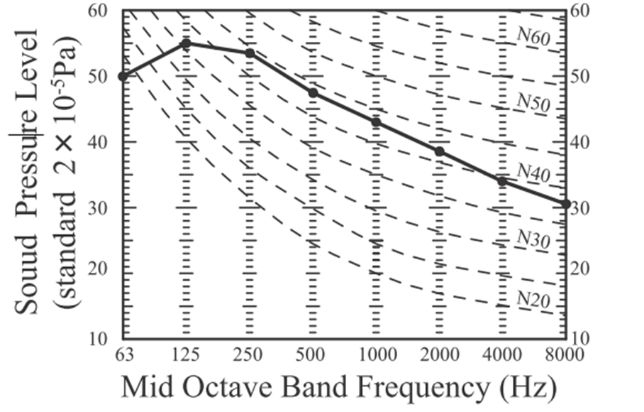 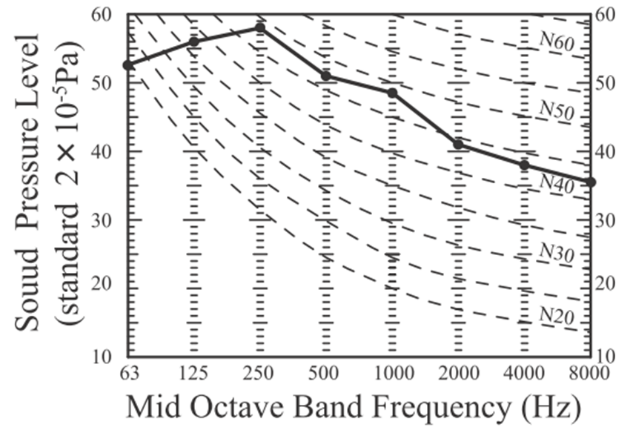 RBC06MX•CHAUFFAGE •RAFRAICHISSEMENT Pression sonore = 54 dB(A) Pression sonore = 54 dB(A) 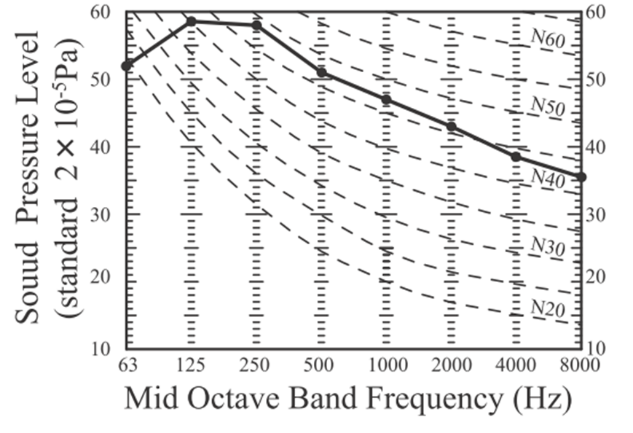 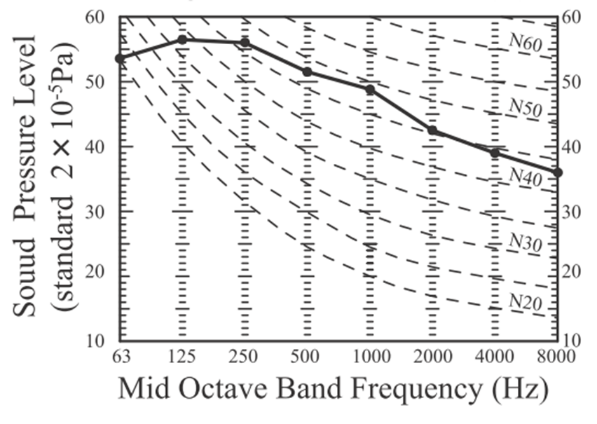 